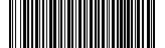 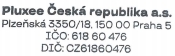 Reg. v OR Městského soudu v Praze, odd. B, vl. č. 2947Objednávka č. 0649011217Položka Cena/ks Množství Cena bez DPH DPH Cena s DPHProdukt prodej - kredit Gastro - Karta Gastro 397 900,00 Kč 1 397 900,00 Kč 0 % 397 900,00 KčVydání první karty Multibeneﬁt1 0,00 Kč 21 % 0,00 KčPersonalizace karty Multibeneﬁt logem 30,00 Kč 1 30,00 Kč 21 % 36,30 KčCelkem k úhradě 397 936,30 KčTento doklad nelze použít jako daňový doklad Po odebrání vámi zaplacených poukazů bude vystavena faktura - daňový dokladDatum vystavení: 06.05.2024 Detail k objednávce Produkt Cena / Ks Počet kusů CelkemKarta Gastro 100.00 3979 397 900,00 KčCelkem za produkty 3979 ks 397 900,00 KčSlužba Cena / j Počet CelkemPersonalizace karty Multibeneﬁt logem 30,00 Kč 1 30,00 Kč Poplatek - dobití kredit Gastro - Karta Gastro 0.00% 1 0,00 Kč Celkem za služby bez DPH 30,00 KčDPH 21%6,30 KčCelkem za služby 2 ks 36,30 Kč Celkem 397 936,30 Kč1/2Reg. v OR Městského soudu v Praze, odd. B, vl. č. 2947 DETAIL K OBJEDNÁVCE: 0649011217Položka Cena / ks Množství Cena bez DPH DPH Cena s DPHNákladové středisko , Vyšehradská 2077/57, 12800 Praha 2Produkt prodej - kredit Gastro - Karta Gastro 397 900,00 Kč 1 397 900,00 Kč 0% 397 900,00 Kč Vydání první karty Multibeneﬁt 0,00 Kč 1 0,00 Kč 21% 0,00 Kč Personalizace karty Multibeneﬁt logem 30,00 Kč 1 30,00 Kč 21% 36,30 KčCelkem: 397 936,30 Kč2/2Dodavatel: Pluxee Česká republika a.s.Plzeňská 3350/18, 150 00 Praha 5 - SmíchovIČ: 61860476 DIČ: CZ61860476Banka: xxxČíslo účtu: xxx S. symb.: xxxIBAN: CZ1701000001153951700217S.W.I.F.T.: KOMBCZPPFakturační adresa: Institut plánování a rozvoje hlavního města Prahy Vyšehradská 2077/5712800 Praha 2Dodavatel: Pluxee Česká republika a.s.Plzeňská 3350/18, 150 00 Praha 5 - SmíchovIČ: 61860476 DIČ: CZ61860476Banka: xxxČíslo účtu: xxx S. symb.: xxxIBAN: CZ1701000001153951700217S.W.I.F.T.: KOMBCZPPNázev obj.: 8_stravenky duben 2024xxxBanka:xxxČíslo účtu: xxx S. symbol:Odběratel: Institut plánování a rozvoje hlavního města Prahy Vyšehradská 2077/5712800 PrahaIČ: 70883858 DIČ: CZ70883858Č. smlouvy: C069400049OrganizačníPHA Praha 5složka:Název obj.: 8_stravenky duben 2024xxxBanka:xxxČíslo účtu: xxx S. symbol:Odběratel: Institut plánování a rozvoje hlavního města Prahy Vyšehradská 2077/5712800 PrahaIČ: 70883858 DIČ: CZ70883858Č. smlouvy: C069400049Způsob platby: Po dodání K. symb.: 308Číslo objednávky: 0649011217Název obj.: 8_stravenky duben 2024xxxBanka:xxxČíslo účtu: xxx S. symbol:Odběratel: Institut plánování a rozvoje hlavního města Prahy Vyšehradská 2077/5712800 PrahaIČ: 70883858 DIČ: CZ70883858Č. smlouvy: C069400049Dodavatel: Pluxee Česká republika a.s.Plzeňská 3350/18, 150 00 Praha 5 - SmíchovIČ: 61860476 DIČ: CZ61860476Banka: xxxČíslo účtu: xxxS. symb.: xxx0000000000IBAN: CZ1701000001153951700217S.W.I.F.T.: KOMBCZPPFakturační adresa: Institut plánování a rozvoje hlavního města Prahy Dodavatel: Pluxee Česká republika a.s.Plzeňská 3350/18, 150 00 Praha 5 - SmíchovIČ: 61860476 DIČ: CZ61860476Banka: xxxČíslo účtu: xxxS. symb.: xxx0000000000IBAN: CZ1701000001153951700217S.W.I.F.T.: KOMBCZPPNázev obj.: 8_stravenky duben 2024xxxBanka: Číslo účtu: xxx S. symbol:Odběratel: Institut plánování a rozvoje hlavního města Prahy Vyšehradská 2077/5712800 PrahaIČ: 70883858 DIČ: CZ70883858Č. smlouvy: C069400049OrganizačníPHA Praha 5složka:Název obj.: 8_stravenky duben 2024xxxBanka: Číslo účtu: xxx S. symbol:Odběratel: Institut plánování a rozvoje hlavního města Prahy Vyšehradská 2077/5712800 PrahaIČ: 70883858 DIČ: CZ70883858Č. smlouvy: C069400049Způsob platby: Po dodání K. symb.: 308Číslo objednávky: 0649011217Název obj.: 8_stravenky duben 2024xxxBanka: Číslo účtu: xxx S. symbol:Odběratel: Institut plánování a rozvoje hlavního města Prahy Vyšehradská 2077/5712800 PrahaIČ: 70883858 DIČ: CZ70883858Č. smlouvy: C069400049